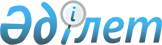 Об определении перечня целевых групп населения в Карасуском районе на 2009 годПостановление акимата Карасуского района Костанайской области от 16 февраля 2009 года № 34. Зарегистрировано Управлением юстиции Карасуского района Костанайской области 10 марта 2009 года № 9-13-80

      В соответствии с подпунктом 13) пункта 1 статьи 31 Закона Республики Казахстан от 23 января 2001 года "О местном государственном управлении в Республике Казахстан", статьей 5, подпунктом 2) статьи 7 Закона Республики Казахстан от 23 января 2001 года "О занятости населения" акимат Карасуского района ПОСТАНОВЛЯЕТ:

      

1. Определить перечень целевых групп населения на 2009 год согласно приложению.

      

2. Государственному учреждению "Отдел занятости и социальных программ Карасуского района" обеспечить меры по содействию занятости целевым группам населения.

      

3. Настоящее постановление вводится в действие по истечении десяти календарных дней после дня его первого официального опубликования.      Исполняющий обязанности

      акима Карасуского района                   Н. Абдрахманов

Приложение            

к постановлению акимата     

от 16 февраля 2009 года № 34   Перечень

целевых групп населения на 2009 год      Сноска. Приложение в редакции постановления акимата Карасуского района Костанайской области от 27.07.2009 № 163 (порядок введения в действие см. п.2).      1. Малообеспеченные;

      2. Молодежь в возрасте до двадцати одного года;

      3. Воспитанники детских домов, дети-сироты и дети, оставшиеся без попечения родителей, в возрасте до двадцати трех лет;

      4. Одинокие, многодетные родители, воспитывающие несовершеннолетних детей;

      5. Граждане, имеющие на содержании лиц, которые в порядке, установленном законодательством Республики Казахстан, признаны нуждающимися в постоянном уходе, помощи или надзоре;

      6. Лица предпенсионного возраста (за два года до выхода на пенсию по возрасту);

      7. Инвалиды;

      8. Лица, уволенные из рядов Вооруженных Сил Республики Казахстан;

      9. Лица, освобожденные из мест лишения свободы и (или) принудительного лечения;

      10 Оралманы;

      11. Выпускники организаций высшего и послевузовского образования;

      12. Лица, высвобожденные в связи с ликвидацией работодателя-юридического лица либо прекращением деятельности работодателя-физического лица, сокращением численности или штата работников;

      13. Мать, имеющая ребенка до пяти лет;

      14. Лица, старше пятидесяти лет;

      15. Безработные, завершившие профессиональное обучение по направлению уполномоченного органа;

      16. Длительно не работающие граждане (двенадцать и более месяцев);

      17. Молодежь в возрасте от двадцати одного года до двадцати девяти лет;

      18. Незанятая молодежь без опыта и стажа работы по полученной специальности.
					© 2012. РГП на ПХВ «Институт законодательства и правовой информации Республики Казахстан» Министерства юстиции Республики Казахстан
				